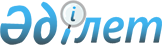 О снятии ограничительных мероприятий и признании утратившим силу решения акима Еркинкалинского сельского округа города Атырау от 11 мая 2021 года № 199 "Об установлении ограничительных мероприятий"Решение акима Еркинкалинского сельского округа города Атырау Атырауской области от 30 сентября 2021 года № 734. Зарегистрировано в Министерстве юстиции Республики Казахстан 5 октября 2021 года № 24627
      В соответствии с подпунктом 8) статьи 10-1 Закона Республики Казахстан "О ветеринарии", пунктом 1 статьи 27 Закона Республики Казахстан "О правовых актах" и на основании представления главного государственного ветеринарно – санитарного инспектора города Атырау от 27 июля 2021 года № 08-5/355, РЕШИЛ:
      1. Снять ограничительные мероприятия, установленные на территории частного скотного двора У. Махамбетова, жителя Сарыозекского участка Еркинкалинского сельского округа города Атырау, в связи с проведением комплексных ветеринарных мероприятий по ликвидации болезни бешенства.
      2. Признать утратившим силу решение акима Еркинкалинского сельского округа города Атырау "Об установлении ограничительных мероприятий" от 11 мая 2021 года № 199 (зарегистрировано в Реестре государственной регистрации нормативных правовых актов за № 4950).
      3. Контроль за исполнением настоящего решения оставляю за собой.
      4. Настоящее решение вводится в действие со дня его первого официального опубликования.
					© 2012. РГП на ПХВ «Институт законодательства и правовой информации Республики Казахстан» Министерства юстиции Республики Казахстан
				
      Аким Еркинкалинского
сельского округа

М. Кумаргалиев
